Parcours MARCHE de 6,7 kmA renvoyer avant le 10.05.2022   -   avec un chèque à l’ordre de « Foulées Rotariennes » - par courrier à l’adresse : Rotary Club de Dijon Bourgogne - 18 Bd Eugène Spuller  - 21000 DIJONContact E Mail : bernard.broye@wanadoo.fr    - Tél. 06 70 55 25 38Droit d’inscription : Adultes : 10 € – Etudiants et < 18 ans : 2 €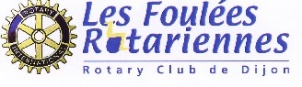 BULLETIN D’INSCRIPTION PAR EQUIPEMARCHE SOLIDAIRE15 MAI 2022Nom de l’équipe    …………………………………………………………………………………………………………………………………Nom de l’équipe    …………………………………………………………………………………………………………………………………Nom de l’équipe    …………………………………………………………………………………………………………………………………Nom de l’équipe    …………………………………………………………………………………………………………………………………Nom de l’équipe    …………………………………………………………………………………………………………………………………NomPrénomAnnée de naissanceSignature123456789101112131415161718192021222324252627282930